2023長庚大學物治營報名簡章報名表寄送資訊：報名表填寫完成後，請於2023/2/30前寄送至 2023changgungptcamp@gmail.com 主旨請打上「物治營報名表_XXX（姓名）」，檔名為「報名表XXX（姓名）」，並且使用PDF檔繳交。清寒補助清寒補助參加費用為5600元。若需申請補助者，請於報名表上是否需清寒補助填寫格上填寫需要，並且隨報名表附上相關文件。清寒補助項目分為：1.中低收入戶（需繳交文件為鄉鎮市公所或政府核發之低收入戶、中低收入戶證明）2.特殊境遇家庭子女（需繳交文件為縣市政府公文）3.新住民及其子女（需繳交文件為學員及父母之戶籍謄本，且尚需載明父或母之新住民身份（出生地））報名費用報名費第一階段為6200元，團體報名為6000元第二階段報名為6400元，團體報名為6200元三人團報需於報名表三人團報欄填寫另二位學員之姓名（三人皆須填寫另二位姓名）營隊資訊營隊期間：2023/7/6（二）~2023/7/9（五）活動地點：長庚大學（桃園市龜山區文化一路259號）住宿地點：長庚大學明德樓（校內宿舍）報名資格：現就讀高中學生招收人數：60人住宿資訊營期間住宿地點為長庚大學明德樓，需準備個人睡袋，若須租借將在錄取通知附上睡袋租借調查，費用為300/個。附件1、營服尺寸表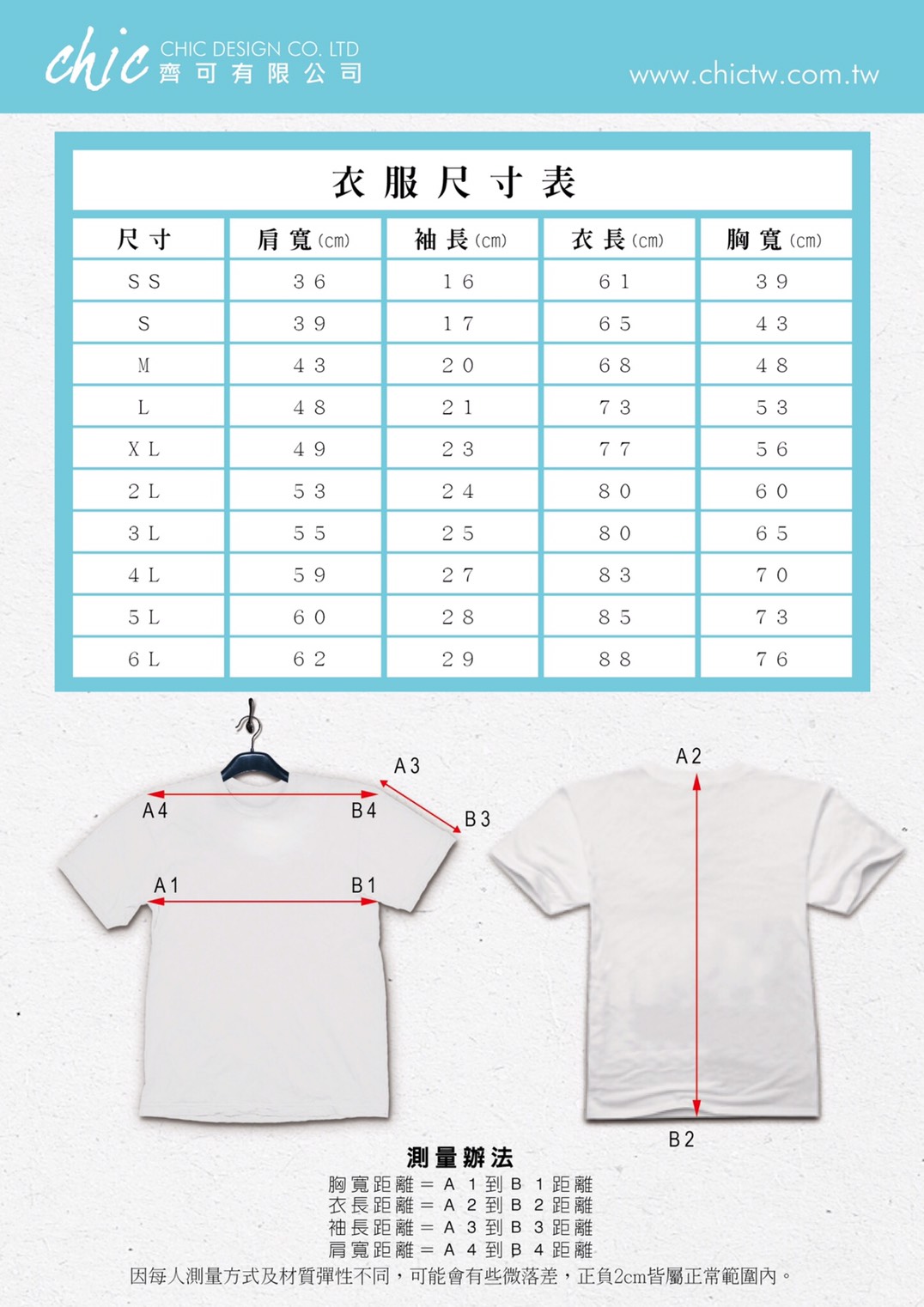 